Αγγλικά                                         Όνομα:…………………….……….………Ημερομηνία: …………..…………………Τίτλος: Aa BbCircle 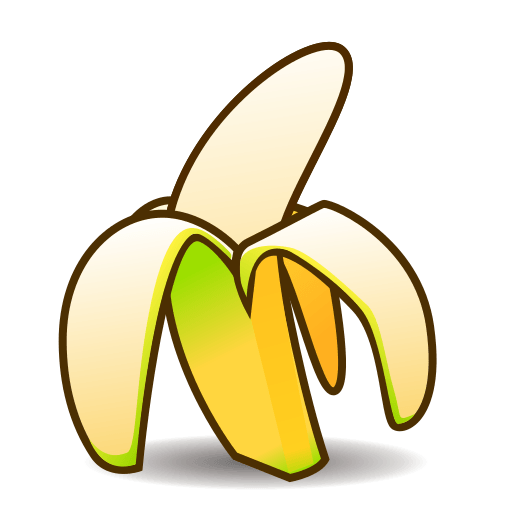 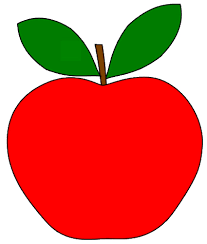 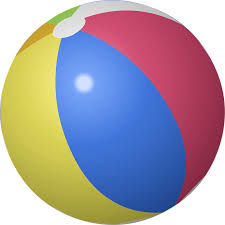 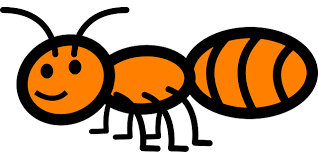 Write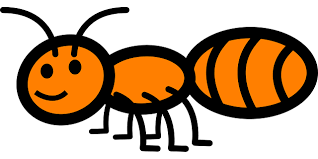 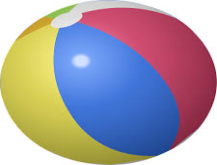 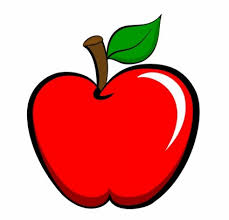 __ a			  2. __ b 			      3. A  __		                4. B __Circle1.							2. 	a. banana				a. ant	b. bear				b. appleCircle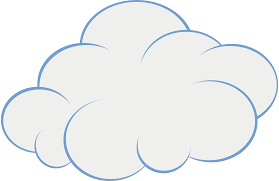 KeyExercise 1 A aB ba Ab BExercise 2A a        2. B b       3. B b       4. A a       Exercise 3    a. banana             2. b. apple         Exercise 4ABA - aba        2. BBA - bba        3. BAB - bab         